FORM CF001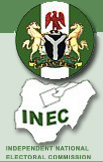 INDEPENDENT NATIONAL ELECTORAL COMMISSIONAffidavit in support of Personal Particulars of persons seeking election to the Office/Membership of:PRESIDENT   	VICE PRES.   	    GOV.   	DEP. GOV.  	  SEN.     	             REPS.                                  	     SHA                 CHAIRMAN A/C          VICE CHAIRMAN         COUNCILLOR A/CTick as appropriateCONSTITUENCY:…………………………………CODE……………..STATE:………………………………………………CODE…………….Affidavit in support of Personal Particulars of persons seeking election to the office of Chairman, Vice Chairman or Councilor of Area Council, Membership of State House of Assembly, House of Representatives or  Senate, Office of Governor, Deputy Governor, President or Vice President.I,  …………………………………………………………… hereby make oath and declare that I am the person seeking election into the office of  ……………………………………………………… in the …………………………….. Constituency and the particulars given hereunder are true and to the best of my knowledge.PART AOffice contested for: ………………………………………………………………………………….Name of Constituency: ……………………….……….………… Code: ………………………………….Name of Political Party: ………………………………  Party membership No……………………………(Please attach a copy of party membership card)PART BA	PERSONAL PARTICULARS1.	Surname (in block letters) …………………………………………………………………………..2.	Other names (in block letters) ………………………………………………………......................3.	Former name(s) ……………………………………………………………………………………..4.	Date of birth ……………………  Age …………Birthplace……………………………………….5.	Residential Address ………………………………………………………………………………...…………………………………………………………………………………………………........6.         Occupation …………………………………………………………………………………………..        7.	Telephone No………………………… E-mail Address …………………………………………..8.         Are you a person with disability …………………………………………………………………….9.	Nationality ………………………………………………………………………………………….10.	Have you changed nationality in the past?   YES          NO          If Yes, what was your former 	Nationality? ………………………………………………………………………………………… 11.	Have you voluntarily acquired citizenship of any other country? YES           NO	If Yes, what country? ………………………………………………………………………………12.	Have you made a declaration of allegiance to that or any other country YES            NO                            If Yes, specify the country ………………………………………………………………................	                                       (Attach evidence)C.	SCHOOLS ATTENDED/EDUCATIONAL QUALIFICATIONS WITH DATES:	                              Attach evidence of all educational qualifications.D (i)	WORKING EXPERIENCE WITH DATES:Have you ever been dismissed from the Public Service of the Federation, State or Local Government/Area Council? YES           NO  an   If yes, give details.………………………………………………………………………………………………………………………………………………………………………………………………………………………………………………………………………………………………………………………E.	GENERAL: 1.	Have you ever been adjudged a lunatic or declared to be of unsound mind? YES         NO         If yes, give details.......................................................................................................................................................................................................................................................................................................................................................................................................................................................................................2.	Are you under a sentence of death, imprisonment or fine, for any offence involving dishonesty or fraud or any offence imposed by a Court or Tribunal? YES        NO          If yes, give details.………………………………………………………………………………………………………………………………………………………………………………………………………………………………………………………………………………………………………………………3.	Have you in the last ten years been convicted and/or sentenced for an offence involving dishonesty? YES          NO         If yes, give details.………………………………………………………………………………………………………………………………………………………………………………………………………………………………………………………………………………………………………………………4.	Have you ever been involved in any bankruptcy proceedings?  YES           NO          If yes, give details. ………………………………………………………………………………………………………………………………………………………………………………………………………………………………………………………………………………………………………………………5.	Have you ever been convicted by the Code of Conduct Tribunal? YES          NO	   If yes, give details. ………………………………………………………………………………………………………………………………………………………………………………………………………………………………………………………………………………………………………………………6.	Have you ever presented a forged Certificate to INEC? YES          NO            If yes, give details.………………………………………………………………………………………………………………………………………………………………………………………………………………………………………………………………………………………………………………………7.  	Do you or have you ever belonged to a Secret Society? YES          NO          If yes, give details.………………………………………………………………..…………………………………….………………………………………………………………………………………………………………………………………………………………………………………………………………8.	Give any other information about your person …………………………………….……………….…………………………………………………………………………………………………………………………………………………………………………………………….......................…………………………………….…………………………………………………………………….…………………………………..…….…………………….…..……………………………………………………….……….………………………………………………………………………….…………………………………………………………………………………………………………………………………………………………………………………………….........................…………………………………………………………………………………….........................……………………………………………………………………………………………………………………………………………………………………………………………………………...……………………………………………………………………………………………………...………………………………………………………………………………………………………………………………………………………………………………………………………………………………………………………………………………………………………………………………………………………………………………………………………………………………F.	DECLARATION BEFORE A COMMISSIONER FOR OATHS, IN THE HIGH 	COURT.I hereby declare that all the answers, facts and particulars I have given in this Form are true and correct and I have to the best of my knowledge fulfilled all the requirements for qualification for the office I am seeking to be elected.___________________DEPONENTSworn to at the High Court Registry, ____________________                                This …………….. Day of ………………………………. 20 .………BEFORE ME ____________________________COMMISSIONER FOR OATHS.ACKNOWLEDGEMENTThis is to acknowledge the receipt of Form CF. 001 from: (Party)in favour of        _____________________________________________________________________________(Name of Candidate)for the office of _______________________________________________________________Received by me, at _____________________________________________________________this ________________________ Day of ___________________________________20________________________________Signature of Receiving OfficerName: ____________________________________     Rank:  _______________________________________S/N  SCHOOL QUALIFICATIONYEAR1PRIMARY2SECONDARY3HIGHER NAME OF EMPLOYERPERIOD OF WORKREASONS FOR LEAVING (PLEASE ATTACH EVIDENCE)